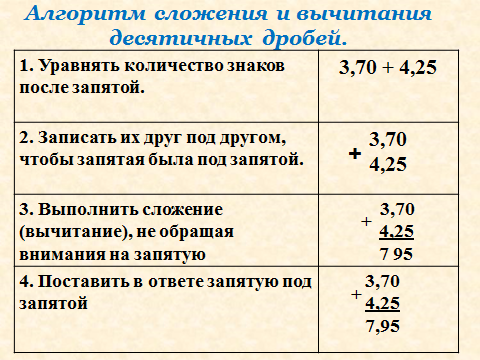 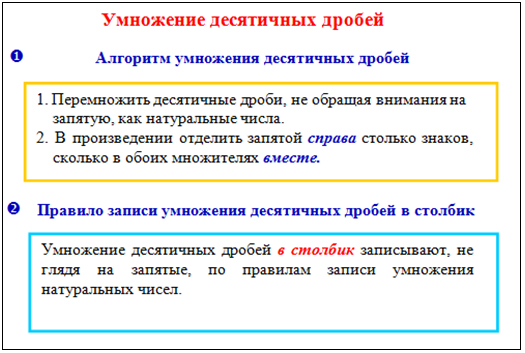 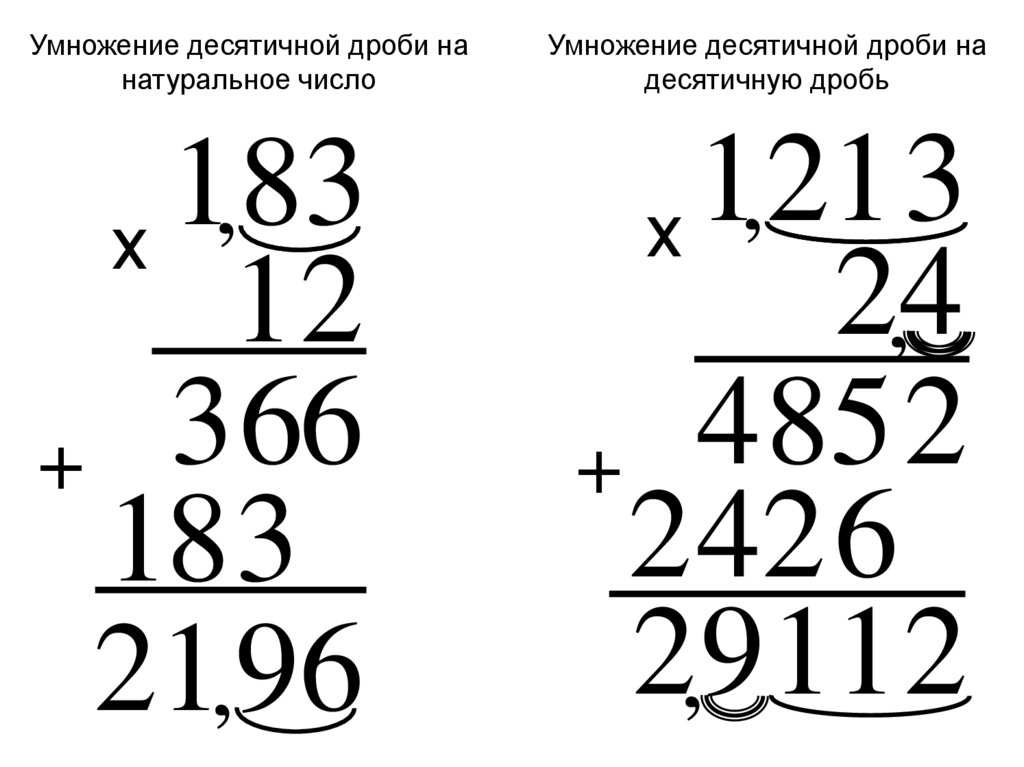 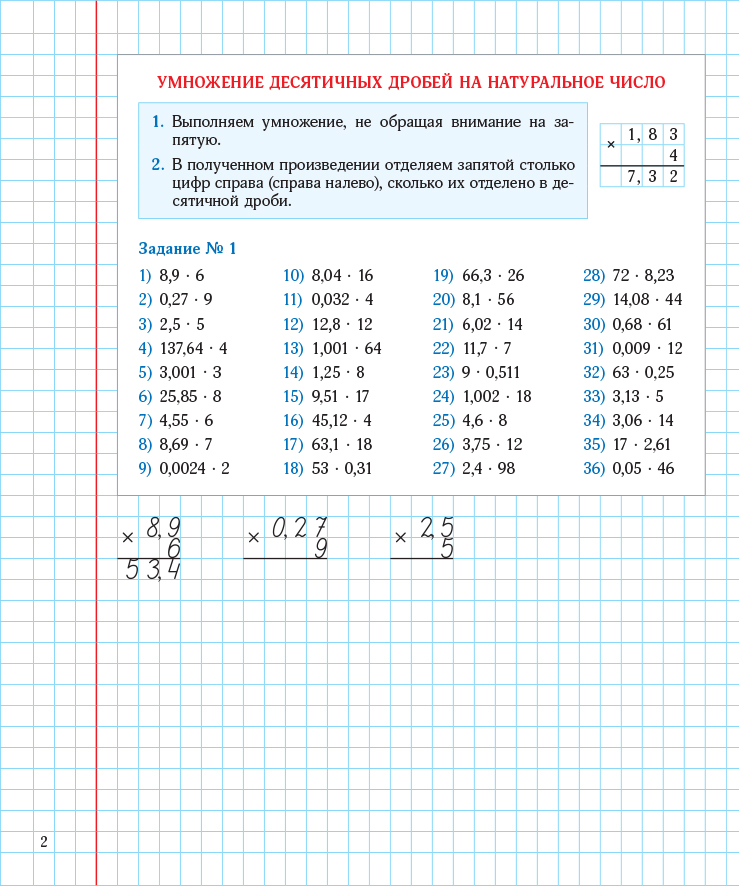 Деление десятичной дроби на натуральное число:1) Разделить целую часть на натуральное число.2) После того как закончено деление целой части поставить в частном запятую.3) Продолжить деление, не обращая внимания на запятую.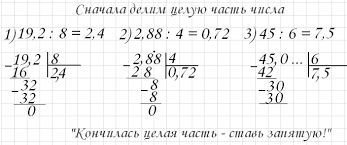 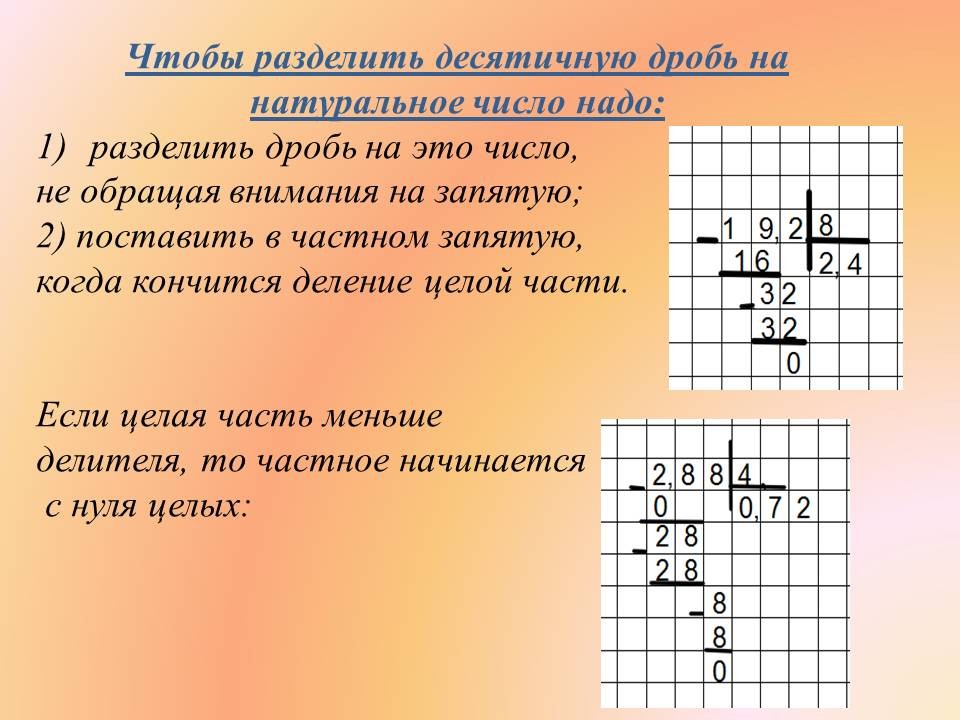 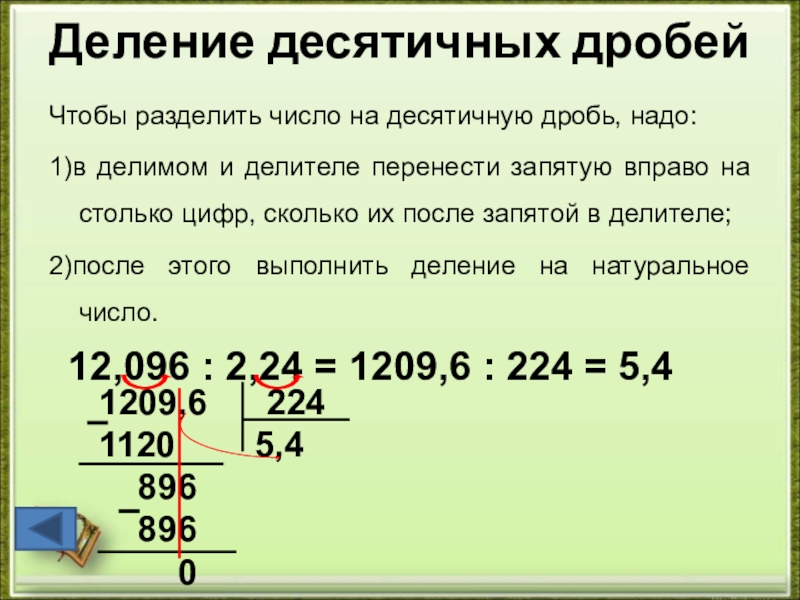 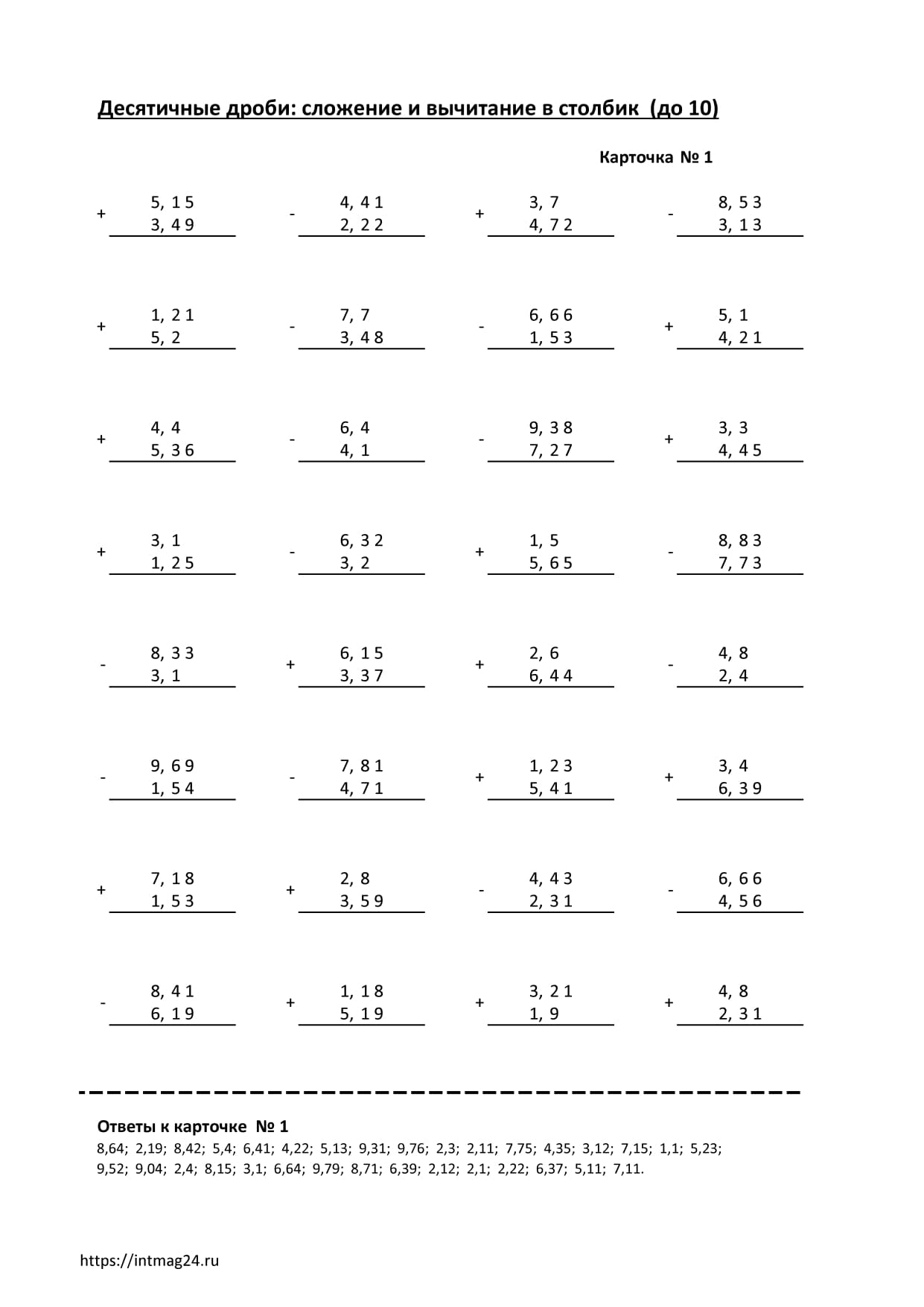 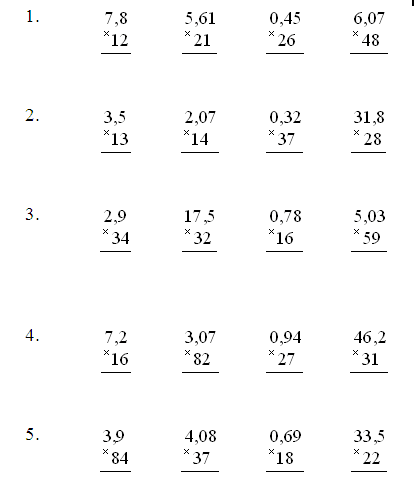 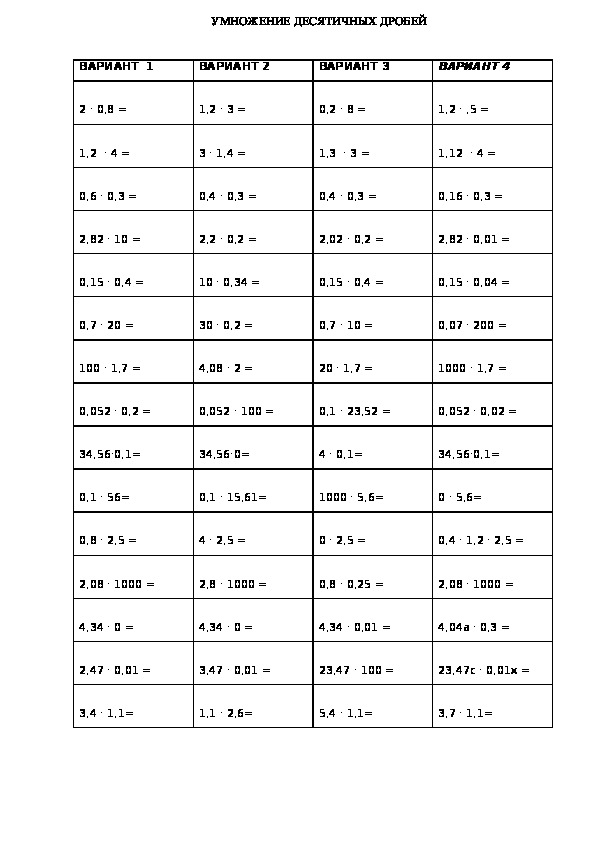 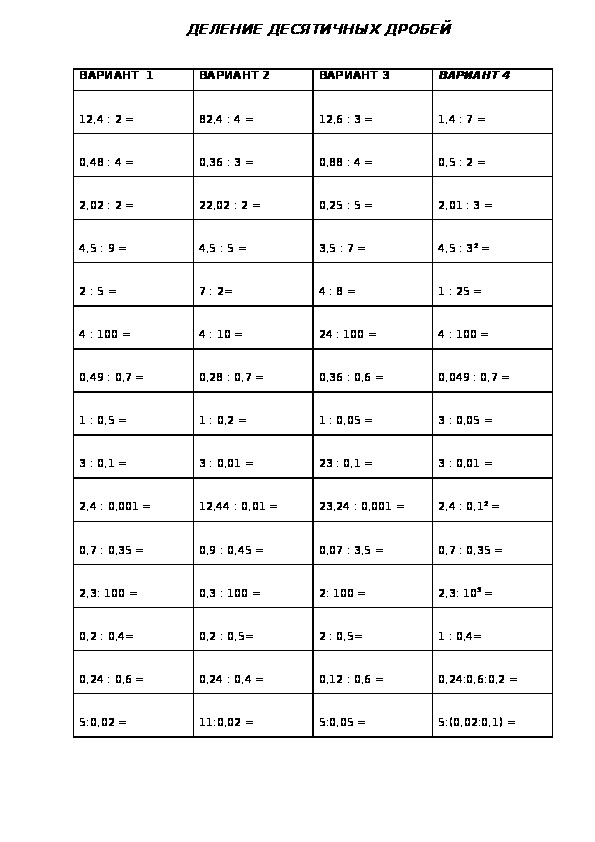 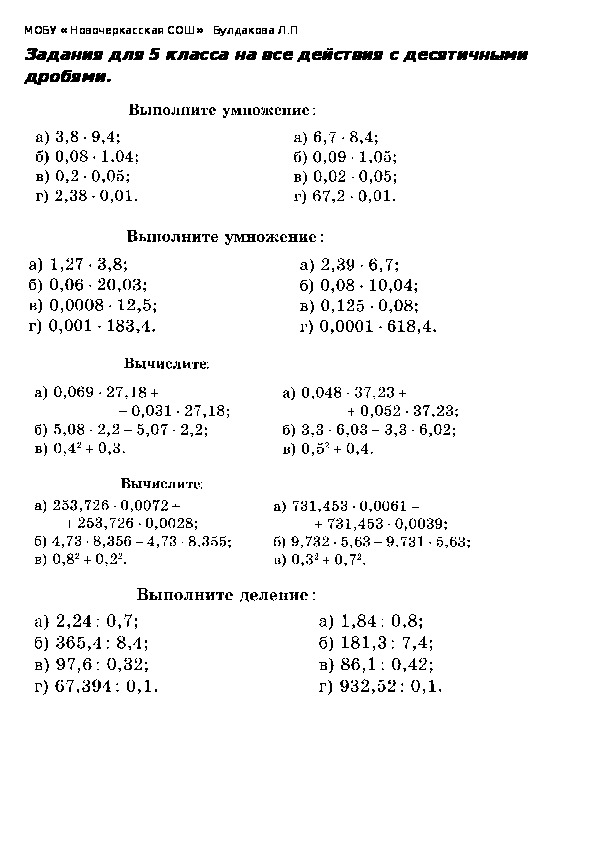 